\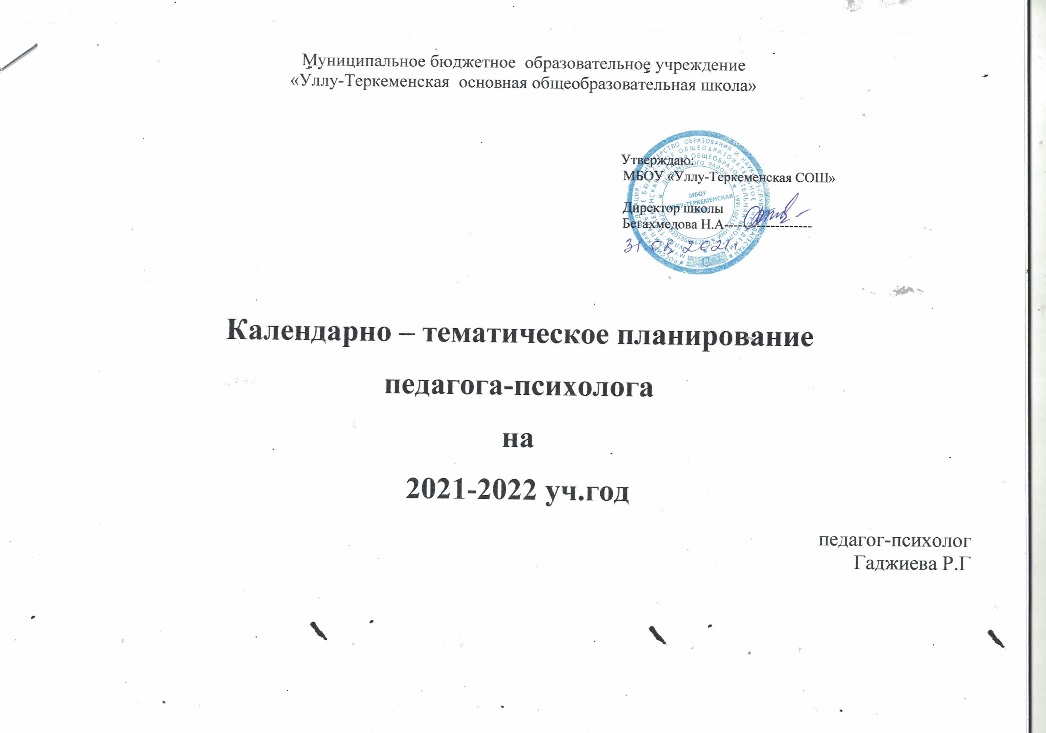 Цель работы психолога: сопровождение процесса психологического развития учащихся посредством создания определенных условий в образовательной сфере школы; комплексное психолого-педагогическое сопровождение учащегося и школьных коллективов в образовательном пространстве; создание условий для развития и саморазвития личности ученика с учетом его индивидуальных особенностей; оказание помощи детям с проблемами в обучении и поведении.ЗаДачи.Объединение усилий педагогов и психолога для оказания помощи ребенку в процессе обучения, социализации.Помощь каждому ученику в совершенствовании своих индивидуальных способностей, в развитии собственной личности.Создание в педагогической среде психологически комфортных условий для развития личности каждого ребенкаОказание психологической помощи детям, имеющим проблемы в психическом развитии, обучении.Соде жание азДелов планаПродолжительность различных видов работ пра ктического психолога в образовании.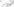 Инструктивное письмо Министерства образования РоссийскойНаправлен иеДеятельнос пшНазвание мероприятияС кем провоДшп ся (сДетьми, оДшпеляФорма проведенияСентябрьСентябрьСентябрьСентябрьПсихоДиагностикаПсихологическая готовность первоклассников к обучению в школе.Диагностика процесса адаптации учащихся 5-х классов.Диагностика учащихся вновь созданных классовЭкстренная диагностика1-е классы1 -е классы5-е классы7-6, 10-6,11-6По запросамТестирование,составление психологического портрета учащегосяКоррекционноразвивающая работаФормирование групп развития• Тренинг на формирование классного коллектива1-2 классы,3-4 классы7-бклассГрупповые занятия по развивающей программе.ТренингКонсультацией -ная работаПсихологическое сопровождениепроцесса адаптации учащихся 5-хКЛаССОВ.Консультирование родителей учащихся 1-х и 5х классов.Участие в родительских собраниях учащихся 1-х классов.5-е классыРодителиРодителиКонсультация, лекцияПрофориентационная ипросветительская работаОпределение профессиональных предпочтений учащихся старших классов.Сотрудничество с цзнРабота по программе «Мой выбор» - профилактика вредных привычек.10-11 классыСобеседован ие, тестированиКЛассные часыабота с Детьми группы риска• Формирование банка данных на детей группы риска.Учащиеся школыБеседа с классными руководителями совместно с зам. директора по ВР, тестирование, собеседование.Организационнометодическая аботаанализ научной и практической литературы для подбора инструментария, для коррекционно - развивающей работыОктябрьОктябрьОктябрьОктябрьПсихоДиагностикаДиагностика неуспеваемости и недисциплинированности.Исследование личностных особенностей детей группы риска.Исследование особенностей познавательной деятельности учащихся профильного 10 класса.Диагностика профессиональных интересов и склонностей.Экстренная диагностика.Учащиеся 5-8 классов, по запросу кл. руководителей.Учащиеся, входящие в группу риска.Учащиеся 106 классаУчащиеся 9, П классов По запросамТестирование, консультации. Тестирование.Тестирование по методике Баса-Дарки.«ШТУР»ДДО, КОСКоррекционно(ввивающая аботаРабота групп развития.Слабоуспевающие учащиеся 1-4 классов.Развивающие занятия.Консультацион ная работаУчастие в родительских собраниях 5- классов.Консультирование классных руководителей и учителей предметников по вопросу адаптации.Участие в работе совета профилактики.Участие в работе МО классных руководителей. • Участие в работе методического советаРодители. Педагогичест кий коллектив. По запросам.Члены МСЛекции, консультации.ПрофориентаЦИОшшЯИ просвет ител ьская работаДиагностика профессиональной направленности личности.Учащиеся 9х классовТестирование на классных часах.Работа с Детьми группы рискаПсихологический лекторий по профилактике вредных привычек.Учащиеся с девиантным поведением.Лекция: «Знакомство с собой. Я и эмоции».Организационнометодическая абота• Разработки развивающих и коррекционных программ.НоябрьНоябрьНоябрьНоябрьПсихоДиагноспшкаДиагностика межличностных отношений в классном коллективе.Экстренная диагностика.6-е классы.По запросамКлассные часы.Социометрия.Коррекционно развивающая работаРабота группы развития.Слабоуспевающие дети -4 классов.Развивающие занятия.Консультационная работаКонсультирование классных руководителей по результатам проведенных методик.Родительское собрание «Учимся строить отношения с подростками»Групповые консультации для младших школьников: «Учение с увлечением»Классные руководители 1-7 классовРодители5-9 классов1-4 классыКонсультация.Консультация.Консультация.Профориента ционная и просветительская работаУчастие в работе педагогического совета.Психолого- педагогический семинар: «Дети и поростки с пассивным поведением»Педагогический коллективИнтерактивный семинар.Работа с Детьми группы риска• Диагностика уровня тревожности.Дети с девиантным поведениемТестирование.Организационнометодическая абота• Разработки развивающих и коррекционных программ.ДекабрьДекабрьДекабрьДекабрьПсихоДиагноспшкаДиагностика определения компьютерной зависимости.Диагностика уровня коммуникабельности.Выявление интересов учащихся.7-10-е классы6-8 классыТестирование на классных часахТест на выявление интересов учащихся.Диагностика педагогов на выявление стиля педагогического общения.Экстренная диагностика.Аттестующие ся учителя.По запросамТестированиеТестирование.Коррекционно развивающая работа«Я и моя тень»коррекционное занятие • Выявление интересов школьников.6-е классы10-е классыКлассный час.Тест.Коррекционно развивающая работа6-е классы10-е классыКлассный час.Тест.Коррекционно развивающая работа6-е классы10-е классыКлассный час.Тест.Консультационная работа• Консультирование классных руководителей и учителейпредметников по вопросам проведенных диагностик. • Групповые консультации для младших школьников с нарушенными межличностными отношениями в коллективе.Педагогичес- кий коллектив МО КГШССНЫХруководителей. 1-4 классы 8-1 классыКонсультация, лекция, консультация. Консультация на кл. часахКонсультация.Консультационная работа• Родительское собрание: «Молодёжная мода: конфликт или компромисс?» (Об актуальности школьной формы)Педагогичес- кий коллектив МО КГШССНЫХруководителей. 1-4 классы 8-1 классыКонсультация, лекция, консультация. Консультация на кл. часахКонсультация.Консультационная работаПедагогичес- кий коллектив МО КГШССНЫХруководителей. 1-4 классы 8-1 классыКонсультация, лекция, консультация. Консультация на кл. часахКонсультация.Профориента ционная и просветительская работа• Диагностика профессиональной направленности личности.1 1 -е классыКлассный час, тестирование Группа коррекции, консультацияРабота с Детьми группы риска• Коррекция девиантного(осложнённого) поведения.Консультирование родителей.Учащиеся с девиантным поведением Родители детей состоящих на внутришкольном УчетеТренинг(интер-активное занятие).ёКонсультацияОрганизационнометодическая аботаПосещение совещаний и методических объединений; Оформление кабинета.ЯнварьЯнварьЯнварьЯнварьПсиходиагностика• Развитие психологических навыков общения учащихся. • Диагностика воспитанности.Работа с детьми группы развития.Определение типа личности.Диагностика творческого потенциала педагогов.Экстренная диагностика.9-е классы 10—11-е классы По запросу 7-8-е классы Аттестующиеся учителя По запросамТестирование.Тестирование, набор методик ТестированиеКоррекционно развивающая работаСоциально-психологический тренинг Познавая себя и окружающих»10-е классыТренинг, развиваюгцие занятияКонсультационная работаКонсультация родителей учащихся, имеющих заключение ПМПККонсультирование классных руководителей и учителей предметников по вопросам проведенных ди агностик.	Родительское	собрание:«Деньги и дети»По запросуРодители Педагогический коллектив. 1-4 классы5-7 классыСобеседование, консультация. КонсультацияСобрание — практикумПрофориента ционная и просветительская работа.Психолого-педагогический семинар: «Неблагоприятные психосоциальные факторы как причины развития акцентуаций личности»педколлективпедколлективУстный журналУстный журналРабота с Детьми группы риска• «Кто есть кто?»Группа риска, слабоуспевающие учащиесяГруппа риска, слабоуспевающие учащиесяДиагностикаДиагностикаОрганизационнометодическая абота• Посещение открытых занятий аттестующихся педагогов или педагогов-психологов.Согласноплану работышколыСогласноплану работышколыФевральФевральФевральФевральФевральФевральФевральПсихоДиагностикаИзучение динамики межличностных отношений в классных коллективах.Социометрия.Определение уровня школьной тревожности.Экстренная диагностика.Изучение динамики межличностных отношений в классных коллективах.Социометрия.Определение уровня школьной тревожности.Экстренная диагностика.1-5-е классы4-е классы1-5-е классы4-е классыТестированиеТест школьной тревожности ФиллипсаТестированиеТест школьной тревожности ФиллипсаКоррекционно азвивающая аботаКлассный час для младшихшкольников с проявлениями тревожности.Классный час для подростков поразвитию позитивного самоотношения. Работа групп развития.Классный час для младшихшкольников с проявлениями тревожности.Классный час для подростков поразвитию позитивного самоотношения. Работа групп развития.1-5-е классы6-8 классы1-5-е классы6-8 классыТренинг,сказко — терапияТренинг,сказко — терапияКонсультационная работаКонсультирование классных руководителей и учителейпредметников по вопросам проведенных диагностикРодительское собрание: «Виды правонарушений и ответственность за них»-круглый стол.Педагогический коллектив10-11 классыПрофориента ционная и просветительская работаУчастие в работе МО классных руководителей, педагогическом совете.•Участие в родительских собрани ях по вопросам профориентации выпускников.Психологопедагогическийсеминар:«Толерантность- часть нравственной культуры человека»По запросу 11-е,9-е классыПедколлективТренинг, выступлениеИнтеракти вный семинарРабота с Детьми группы рискаКоррекция девиантного поведения.Участие в работе совета профилактики.Консультирование родителей учащихся, состоящих на внутришкольном учетеУчащиеся, стоящие на внутришко льном учете, родителиКонсультацияОрганизационнометодическая работаПосещение уроков.По запросуМартМартМартМартПсиходиагностикаДиагностика личностных особенностей младших школьников Определение характера взаимоотношений в семье.Анкетирование учащихся для определения удовлетворенности школьной жизнью.Экстренная диагностика.1-2-е классы8-е классы6-классыПо запросам.Рисун очные тесты. Тестт. Шрай бергаКоррекционно развивающая работаРабота группы развития.Развитие познавательных процессов: памяти, внимания, мышления, воображения.Исследование представлений о жизненных идеалах старшеклассников1 - 5-е классы-2-е классы11-е классыТренинг, развивающие занятияСказкоте рапия.Консультационная работа• Родительское собрание«Алкоголизм — повод, причина... и последствия».6-9 классыКонсуль тация» собесед ованиеПрофориента ционная и просветительская работаПсихолого-педагогический семинар «Социально педагогическая запущенность»ПедколлективПедагогическ ая мастерскаяРабота с Детьми группы рискаДиагностика профессиональной• направленности личностиУчащиеся с осложнённым поведениемТестированиеОрганизационнометодическая абота• Психологопедагогический консилиумПо запросуАпрельАпрельАпрельАпрельПсихоДиагностикаВыявление уровня личностного коммуникативного контроля. •Выявление жизненной ориентации личности на себя, на коллектив, на задачу.Развитие положительного само восприятия учащихся,Диагностика неуспеваемости и недисциплинированности.Экстренная диагностика.7-9 классы5-6 классы.1-4 классыТестирова ниеТестирова ниеКоррекционно азвивающая работа• Развитие мотивационной сферы учащихся.97-е классыТестированиеКонсультационная работаКонсультирование родителей учащихся, состоящих на внутришкольном учете.Консультирование классных руководителей по проведенным диагностикам.Консультирование учащихсяРодителиКлассные РуководителиПо запросуСобеседо вание, консульт ация.Профориента ционная и просветительская работа• Анкетирование девятиклассников по выбору профиля обучения9-е классыКлассн ый час, анкетир ованиеРабота с Детьми группы рискаКонсультирование классных руководителей по вопросам снятия учащихся с внутришкольного учетаКлассные руководителиБеседаОрганизационнометоДическая аботаприсутствие на комиссиях, административных совещанияхМайМайМайМайПсихоДиагностика• Изучение особенностей темперамента.•Экстренная диагностика.1-5-е классы 5-6-е классы 7-е классы По запросуТестирова ние, сказкотер апияКоррекционно развивающая аботаРазвитие мотивационной сферы 	учащихся1-5 -е классы7-8-е классыРазвивающ ие занятия, тренингиКонсультаиионная работаКонсультирование педагогического коллектива по вопросам самоактуализации.По запросуКонсультацияПрофориента ционная И просвет ительская работаРабота по программе подготовки выпускников к сдаче выпускных экзаменов.1-е классыКонсультацияРабота с Детьми группы рискаДиагностика ообенностей характераПодростки группы рискаТестир ование, консуль тацияОрганизацией нометоДическая абота• оформление кабинетаВид работыСреднее время,Примечания1.Индивидуальная психодиагностическая работы, подготовка к обследованию, его проведение и обработка результатов, оформление заключения и рекомендаций.3,5-6Из расчета на одного чел.2.Групповая психодиагностическая работа, подготовка к обследованию, его проведение и обработка результатов, оформление заключения и рекомендаций,16-20Из расчета на 1 чел.3.Индивидуальная и групповая консультативная работа с учащимися, оформление результатов.На беседу4.Индивидуальная развивающая и психокоррекционная работа, включая подготовку, проведение и оформление результатов.30-60На 1 цикл5.Подготовка и проведение педагогического консилиума, оформление результатов. (Без учета диагностической работы)3-7На 1 цикл. На 1 консилиум6.Индивидуальное и групповое консультирование родителей, оформление результатов.1, 5-2, 5На 1 беседу7.Индивидуальное и групповое консультирование педагогов, оформление результатов.На 1 беседу8.Деловые игры, тренинги и другие формы активной психологической работы с педагогами, включая подготовку, проведение и оформление результатов.30-40На 1 цикл9.Подготовка и выступление на педсовете, методическом объединении, родительском собрании и др., оформление результатов.На	1 мероприятие10. Подготовка и проведение «психологических часов» - для детей, оформление результатов.1,5-3,0На 1 занятиеИ. Ежедневное итоговое оформление документации.На 1 занятие12. Методическая работа12В неделю